Informacje dotyczące przetwarzania danych osobowych w zakresie konsultacji projektu uchwały w sprawie wymagań, jakie powinien spełniać projekt Grudziądzkiego Budżetu Obywatelskiego
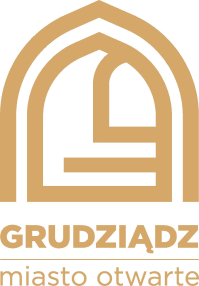 W związku z realizacją wymogów określonych w art. 13 ust. 1 i 2 rozporządzenia Parlamentu Europejskiego i Rady (UE) 2016/679 z dnia 27 kwietnia 2016 r. w sprawie ochrony osób fizycznych w związku z przetwarzaniem danych osobowych i w sprawie swobodnego przepływu takich danych oraz uchylenia dyrektywy 95/46/WE (ogólne rozporządzenie o ochronie danych) (Dz. Urz. UE L 119 s.1, z późn. sprostowaniami) – zwanym dalej jako RODO, informujemy o zasadach przetwarzania Państwa danych osobowych oraz o przysługujących Państwu prawach z tym związanych:Administratorem Państwa danych osobowych przetwarzanych w Urzędzie Miejskim 
w Grudziądzu jest Prezydent Grudziądza, z siedzibą w Grudziądzu, ul. Ratuszowa 1.Kontaktować się z administratorem można w następujący sposób:listownie: ul. Ratuszowa 1, 86-300 Grudziądz,telefonicznie: 56 45 10 200,e-mail: bip@um.grudziadz.pl lub sekretariat@um.grudziadz.pl.Administrator wyznaczył Inspektora Ochrony Danych, z którym można kontaktować się 
we wszystkich sprawach związanych z przetwarzaniem danych osobowych oraz korzystania 
z praw związanych z przetwarzaniem danych e-mail: p.mazur@um.grudziadz.pl oraz telefonicznie i pisemnie na adres wskazany na stronie http://bip.grudziadz.pl/strony/16801.dhtml.Państwa dane osobowe podawane podczas konsultacji będą przetwarzane na podstawie: Państwa zgody na przetwarzanie danych osobowych – art. 6 ust. 1 lit. a – w celu konsultacji projektu uchwały w sprawie wymagań, jakie powinien spełniać projekt Grudziądzkiego Budżetu Obywatelskiego ogłoszonych Zarządzeniem Nr 619/23  Prezydenta Grudziądza z dnia 23 listopada 2023r. w zakresie: imię, nazwisko, adres mailowy,realizacji celów wynikających z prawnie uzasadnionych interesów realizowanych przez administratora – art. 6 ust. 1 lit. f: możliwość identyfikacji uczestników konsultacji oraz po zakończonym procesie konsultacji, przechowywanie jej dokumentacji.Odbiorcami Państwa danych osobowych będą wyłącznie podmioty uprawnione do uzyskania danych osobowych na podstawie przepisów prawa, oraz inne organizacje, którym Urząd Miejski w Grudziądzu może ujawnić Pani/Pana dane osobowe. Należą do nich: podmioty zewnętrzne wspierające Administratora danych w świadczeniu usług drogą elektroniczną (świadczące usługi informatyczne). Państwa dane osobowe  będą przechowywane bezterminowo lub do czasu cofnięcia zgody, 
w przypadku celu, o którym mowa w punkcie 3 lit. a.Posiadacie Państwo prawo dostępu do swoich danych osobowych i otrzymania ich kopii oraz prawo ich sprostowania, usunięcia na zasadach określonych w art. 17 ust. 1 lit. d RODO oraz ograniczenia przetwarzania i prawo wniesienia sprzeciwu wobec przetwarzania. Posiadacie Państwo prawo cofnięcia w dowolnym momencie zgody na przetwarzanie danych osobowych bez wpływu na zgodność z prawem przetwarzania, którego dokonano na podstawie zgody przed  jej cofnięciem. Przysługuje Państwu również prawo wniesienia skargi do organu nadzorczego zajmującego się ochroną danych osobowych w państwie członkowskim Państwa zwykłego pobytu, miejsca pracy lub miejsca popełnienia domniemanego naruszenia:Prezes Urzędu Ochrony Danych Osobowych (PUODO),adres: ul. Stawki 2, 00-193 Warszawa,telefon: 22 531 03 00.Podanie Państwa danych jest dobrowolne i będzie realizowane na podstawie Państwa zgody do czasu jej odwołania. Niepodanie danych spowoduje odmowę wzięcia udziału w konsultacji, 
a cofnięcie zgody w trakcie konsultacji spowoduje odrzucenie Państwa opinii.Państwa dane nie będą przetwarzane w sposób zautomatyzowany, a także nie będą poddawane
  procesowi profilowania.Wersja od dnia 23 listopada 2023 r.